г. Петропавловск-Камчатский		                «    »                         2019 годаВ целях корректировки отдельных положений приложения 10 приказа Министерства социального развития и труда Камчатского края от 15.02.2017 № 134-п «Об утверждении нормативов штатной численности в организациях социального обслуживания населения в Камчатском крае»ПРИКАЗЫВАЮ:Внести в приложение 10 к приказу Министерства социального развития и труда Камчатского края от 15.02.2017 № 134-п «Об утверждении нормативов штатной численности в организациях социального обслуживания населения в Камчатском крае» следующие изменения:в части 2.4 слова «Специалист по кадровому делопроизводству» заменить словами «Специалист по персоналу»;часть 2.7 изложить в следующей редакции:«                                                                                                                      ;»;часть 2.9 изложить в следующей редакции:«                                                                                                                 ;»;пункт 21 части 2.14 изложить в следующей редакции:«                                                                                                                 ;»;в части 2.14 а) пункт 22 изложить в следующей редакции:«                                                                                                                 ;»;б) пункт 23 изложить в следующей редакции:«                                                                                                                 ;»;Настоящий приказ вступает в силу через 10 дней после дня его официального опубликования.Министр                                                                                              Е.С. Меркулов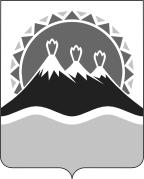 МИНИСТЕРСТВО СОЦИАЛЬНОГО РАЗВИТИЯ И ТРУДАКАМЧАТСКОГО КРАЯПРИКАЗ №  О внесении изменений в приложение 10 к приказу Министерства социального развития и труда Камчатского края от 15.02.2017 № 134-п «Об утверждении нормативов штатной численности в организациях социального обслуживания населения в Камчатском крае»2.7. Норматив штатной численности работников, осуществляющих бытовое обслуживание2.7. Норматив штатной численности работников, осуществляющих бытовое обслуживание2.7. Норматив штатной численности работников, осуществляющих бытовое обслуживание8Начальник хозяйственного отдела, заведующий хозяйством, заведующий складом, экспедитор по перевозке грузов, агент по снабжению, кладовщик1,752.9. Норматив штатной численности работников, осуществляющих ремонтно-техническое и энергетическое обслуживание Организации:2.9. Норматив штатной численности работников, осуществляющих ремонтно-техническое и энергетическое обслуживание Организации:2.9. Норматив штатной численности работников, осуществляющих ремонтно-техническое и энергетическое обслуживание Организации:10.Инженер, техник, слесарь-ремонтник, машинист (кочегар) котельной, лаборант котельной, слесарь, рабочий по комплексному обслуживанию и ремонту зданий, слесарь-сантехник, маляр, электромонтер по ремонту и обслуживанию электрооборудования, подсобный рабочий2,2521Врач-терапевт, врач-психиатр, врач-невролог, врач - педиатр3,7522Старшая медицинская сестра, медицинская сестра, медицинская сестра по массажу, медицинская сестра по физиотерапии, медицинская сестра процедурной, инструктор по лечебной физкультуре14,523Специалист по социальной работе2